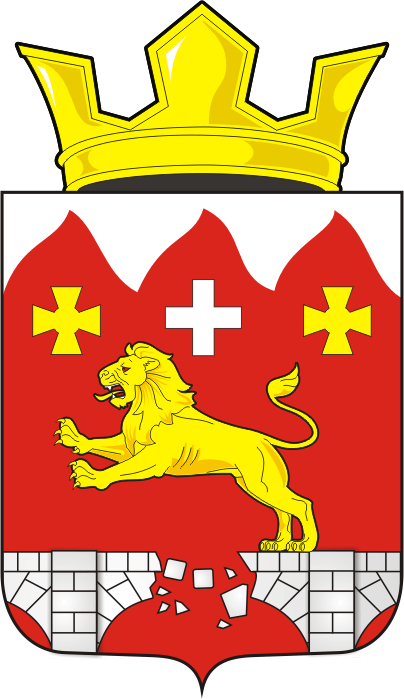 СОВЕТ ДЕПУТАТОВ  муниципального образования БУРУНЧИНСКИЙ сельсовет Саракташского района оренбургской областиЧЕТВЕРТЫЙ созывР Е Ш Е Н И Е очередного шестнадцатого заседания Совета депутатовБурунчинского сельсовета четвертого созываОтчет об исполнении бюджета муниципального образования Бурунчинский сельсовет Саракташского района Оренбургской областиза 2021 годНа основании статей 12, 132 Конституции Российской Федерации, статьи 9 Бюджетного кодекса Российской Федерации, статьи 35 Федерального закона от 06.10.2003 № 131-ФЗ «Об общих принципах организации местного самоуправления в Российской Федерации» и Устава муниципального образования Бурунчинский сельсовет, рассмотрев итоги исполнения бюджета сельсовета за 2021 годСовет депутатов Бурунчинского сельсоветаРЕШИЛ:1. Утвердить  отчет об исполнении бюджета муниципального образования Бурунчинский сельсовет Саракташского района Оренбургской области за 2021 год  по доходам в сумме 4 133 097 рублей 04 копейки и расходам в сумме 4 114 391 рублей 20 копеек с превышением доходов над расходами в сумме 18 705 рублей 84 копеек.2. Администрации сельсовета:2.1. Принять дополнительные меры по увеличению поступлений доходов в местный бюджет, в том числе за счет снижения недоимки по налогам и сборам.2.2. Усилить контроль за целевым использованием бюджетных средств и материальных ценностей.3. Настоящее решение вступает в силу после его подписания  и подлежит размещению на официальном сайте муниципального образования Бурунчинский сельсовет Саракташского района Оренбургской области.4. Контроль за исполнением данного решения возложить на постоянную комиссию Совета депутатов местного бюджета по бюджетной, налоговой и финансовой политике, собственности и экономическим вопросам, торговле и быту (Горбачев И.А.).Председатель Совета депутатов сельсовета                         С.Н.ЖуковГлава муниципальногообразования Бурунчинский сельсовет       А.Н.ЛогиновРазослано: депутатам, постоянной комиссии, прокуратуре района, официальный сайт, в дело.№ 66с.Бурунча04 марта 2022 года 